CHIEDE    la non attribuzione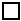     l’attribuzionedel credito previsto dall’art. 13, comma 1-bis, del TUIR (di 80,00 euro al mese per redditi complessivi non superiori a euro 24.600,00, decrescente per redditi fino a euro 26.600,00), a decorrere dal corrente anno ………….Allega alla presente copia del documento di riconoscimento.Il/la  sottoscritto/a si dichiara edotto/a che la presente richiesta sarà valida per le annualità successive a quella corrente e si impegna a comunicare tempestivamente ogni variazione a modifica delle condizioni di attribuzione/non attribuzione del credito in oggetto. Il /La sottoscritt_ dichiara di essere informat__, tramite apposita informativa resa disponibile dall’ente a cui è indirizzato il presente documento, ai sensi e per gli effetti degli articoli 13 e seg. del Regolamento Generale sulla Protezione dei Dati (RGPD-UE 2016/679), che i dati personali raccolti saranno trattati, anche con strumenti informatici, esclusivamente nell’ambito del procedimento per il quale la presente istanza/dichiarazione viene resa.NB: Il credito previsto dall’art. 13, comma 1-bis, del TUIR (di 80,00 euro al mese per redditi complessivi non superiori a euro 24.600,00, decrescente per redditi fino a euro 26.600,00) è attribuito automaticamente dall’Amministrazione Comunale sulla base del reddito di lavoro dipendente corrisposto, secondo quanto previsto dalla normativa. Il dipendente che possegga altri redditi che determinano il superamento della soglia prevista dalla normativa deve darne comunicazione al datore di lavoro affinché il credito non gli sia attribuito. La richiesta di attribuzione del credito è giustificata a rettifica di precedente richiesta di non attribuzione.Informativa sul trattamento dei dati personali forniti con la richiesta (Ai sensi dell’art. 13 Reg. UE 2016/679 – Regolamento generale sulla protezione dei dati e del Codice della Privacy italiano, come da ultimo modificato dal d.lgs. 101/2018)Informativa completaOggetto e finalità del trattamentoLa informiamo che il titolare del trattamento dei suoi dati personali è il Comune di Palermo, con sede in Piazza Pretoria n. 1, 90133 Palermo (PA), rappresentato in qualità di Sindaco p.t. dal Prof. Leoluca Orlando, per l’esercizio delle funzioni, connesse e strumentali, dei compiti di svolgimento del servizio relativo all’attribuzione del credito previsto dall’art. 13, comma 1-bis, del Testo Unico delle Imposte sui Redditi D.P.R. 917/1986 ed è svolto nel rispetto dei principi di pertinenza e non eccedenza anche con l’utilizzo di procedure informatizzate garantendo la riservatezza e la sicurezza dei dati stessi.Contatti: protocollo@cert.comune.palermo.itQuesta amministrazione ha nominato un Responsabile Comunale della Protezione dei Dati Personali, a cui gli interessati possono rivolgersi per tutte le questioni relative al trattamento dei loro dati personali e all’esercizio dei loro diritti derivanti dalla normativa nazionale e comunitaria in materia dei dati personali:Contatti: rpd@comune.palermo.it2. Natura del conferimentoIl conferimento di dati è obbligatorio in quanto il loro trattamento è indispensabile per assolvere gli obblighi ed esercitare i diritti specifici del Titolare o dell’interessato ai fini dell’attribuzione del credito previsto dall’art. 13, comma 1-bis, del Testo Unico delle Imposte sui Redditi D.P.R. 917/1986. Il mancato conferimento e l’opposizione al trattamento potrebbero comportare l’impossibilità di assolvere alle finalità per le quali i dati sono stati raccolti. 3. Modalità del trattamentiI dati sono trattati in modalità: Cartacea e quindi sono raccolti in schedari debitamente custoditi con acceso riservato al solo personale appositamente designato; l’ubicazione di questi archivi cartacei è presso gli uffici. Informatica, mediante memorizzazione in un apposito data-base, gestito con apposite procedure informatiche. L’accesso a questi dati è riservato al solo personale appositamente designato. Sia la struttura di rete, che l’hardware che il software sono conformi alle regole di sicurezza imposte per le infrastrutture informatiche. L’ubicazione fisica dei server è all’interno del territorio dell’Unione EuropeaI dati raccolti non possono essere ceduti, diffusi o comunicati a terzi, che non siano a loro volta una Pubblica Amministrazione, salvo le norme speciali in materia di certificazione ed accesso documentale o generalizzato. Per ogni comunicazione del dato a terzo che non sia oggetto di certificazione obbligatoria per legge o che non avvenga per finalità istituzionali nell’obbligatorio scambio di dati tra PA, l’interessato ha diritto a ricevere una notifica dell’istanza di accesso da parte di terzi e in merito alla stessa di controdedurre la sua eventuale contrarietà al trattamento.Rispetto alla raccolta e all’archiviazione di dati personali appartenenti a particolari categorie (già definiti come “sensibili”) o dati genetici e biometrici o dati relativi a condanne penali e reati (art. 9 e 10 del Reg.UE) i dati verranno trattati nel pieno rispetto delle normative in vigore sia in materia di privacy che di settore.I dati personali dei soggetti coinvolti nel procedimento sono stati raccolti direttamente dagli interessati. Il trattamento obbligatorio terminerà nei tempi previsti dalla legge.I dati saranno conservati per il tempo strettamente necessario al perseguimento della finalità del trattamento, e, oltre, secondo i criteri suggeriti dalla normativa vigente in materia di conservazione, anche ai fini di archiviazione dei documenti amministrativi, e comunque di rispetto dei principi di liceità, necessità, proporzionalità.La base giuridica per il trattamento di dati personali per le finalità sopra esposte è da individuarsi nel disposto dell’art. 6 par. 1 lett. e, “il trattamento è necessario per l’esecuzione di un compito di interesse pubblico o connesso all’esercizio di pubblici poteri di cui è investito il titolare del trattamento”.4. Categorie di soggetti ai quali i dati personali possono essere comunicati o che possono venirne a conoscenza in qualità di Responsabili o IncaricatiIncaricatiPotranno venire a conoscenza dei dati personali i dipendenti e i collaboratori, anche esterni, del Titolare e i soggetti che forniscono servizi strumentali alle finalità di cui sopra. La titolarità di questo trattamento è del Comune di Palermo. Il trattamento sarà eseguito sotto la responsabilità diretta dei soggetti, a ciò appositamente designati a mente dell’art. 2 quaterdecies del Codice della Privacy italiano, come integrato dal D.lgs. 101/2018.DestinatariI dati saranno comunicati nel rispetto della vigente normativa e del contratto collettivo di lavoro esclusivamente all’autorità giudiziaria ad altre pubbliche amministrazioni come previsto dalle normative vigenti, agli enti istituzionalmente investiti di funzioni legate al pubblico impiego, nonché ad altri soggetti coinvolti nel procedimento per l’esclusivo ambito del procedimento per il riconoscimento delle detrazioni d’Imposta.Il Titolare condividerà i tuoi dati con Sistema Palermo Informatica S.p.A società a totale partecipazione pubblica a cui è affidata la conduzione tecnica del Sistema Informatico e Telematico Comunale (SITEC) e che è stata designata quale responsabile del trattamento ai sensi degli articoli 28 e seguenti del Regolamento UE.   5. Diritti dell’interessatoAgli interessati sono riconosciuti i diritti previsti dall’art. 15 e seguenti del Regolamento UE 2016/679 ed in particolare, il diritto di accedere ai propri dati personali, di chiederne la rettifica o l’integrazione se incompleti o inesatti, la limitazione, la cancellazione, nonché di opporsi al loro trattamento, rivolgendo la richiesta al Comune di Palermo in qualità di Titolare, oppure al Responsabile per la protezione dei dati personali 6. Reclamo all’Autorità GaranteIn ultima istanza, oltre alle tutele previste in sede amministrativa o giurisdizionale, è ammesso comunque il reclamo all’Autorità Garante per la protezione dei dati personali, nel caso si ritenga che il trattamento avvenga in violazione del Regolamento citato.CREDITO di cui all’art.13, comma 1-bis, TUIRAL COMUNE DI PALERMO AREA DELLA RAGIONERIA GENERALE, TRIBUTI, PATRIMONIO E PARTECIPATEServizio Entrate, Tributario ed Economato U.O. Tributario Via Roma, 209 - PalermoIl/La sottoscritto/a __________________________________________ nato/a a ______________________________il ______/______/_________ e residente a ____________________________________ prov. __________ C.A.P. ___________ Via ________________________________________________________________________________ codice fiscale |__|__|__|__|__|__|__|__|__|__|__|__|__|__|__|__|  Nella qualità di:dipendente comunale di ruolodipendente COIMEaltro (specificare) ……………………………………………………………Recapito telefonico dell’ufficio di appartenenza___________________________ Matricola ________________Data _____ /______/___________	 Firma _____________________________________